Sericin and its applications in biomedical sectors: An overview Sk Nuri,Department of Sericulture,Raiganj University, Raiganj, Uttar Dinajpur, 733134, West Bengal, India.Email: sknuri007@gamil.comABSTRACTThe economic use of silk, a proteinous fibre made up of sericin and fibroin, allows for the production of superb silk clothing. Approximately 20–30% of a silk cocoon's sericin content dissolves during the silk reeling process and is regarded as a waste. Silk glue protein sericin, a naturally occurring polypeptide obtained from cocoons of silkworms, has received a great deal of attention due to its good biochemical activities and predictable physical-chemical features. It is employed in the biomedical field. Sericin is naturally cell adhesive and biocompatible, enabling cells to unite, multiply, and differentiate in materials containing sericin. In addition, sericin's many functional groups, which it derives from its diverse amino acid makeup, enable it to be biochemically altered and combined to produce flexible structures which might be utilized as substitute biological matrixes. Sericin has lately been added to a wide range of biological materials used in tissue construction and regenerative therapies, including films, scaffolding, conduits, devices, and micro-nano formulations. In this chapter, we provide a thorough examination of the characteristics of silk sericin, explain its many forms, and highlight recently established and potential biological uses.KeywordsSericulture, Silk sericin, properties, applications, biomedical sectorsI. INTRODUCTIONSilk is an old substance that is gaining popularity in biological applications. Silk resources are plentiful and have a short production cycle since it is a natural protein polymer generated in the glands of lepidopteran insects. Silk has been used for thousands of years in nations such as India and China, especially in textile industries. Silk has been taken into account as a promising natural material for biomedical applications, particularly in tissue engineering, drug/gene transportation, and emerging smart wearable electronics since its initial scenarios such as silk-based sutures in medical practice, and excellent biological properties of silk are gradually revealed. Silk filament is mainly composed of two proteins called fibrous protein fibroin and nonfibrous protein sericin, with very less amount of coloring agent, waxy substance, mineral salts, etc. The crystalline fibrous protein fibroin is present at about 70-80%, whereas the amorphous globular protein sericin is present at about 20-30%. The silk coats and attaches two fibroin filaments together in the cocoons. Sericin is a non-fibrous, glue-like protein with 18 amino acids, rich in L-serine. At the end of the fifth larval stage, lepidopteran holometabolous insect silkworm produces sericin protein for the formation of cocoons, which gives proper conditions for their further metamorphosis. When cocoons are further proceeds in the textile industry, a large amount of sericin is washed out and the fibroin is converted into raw silk.  Furthermore, non-filamentous silk protein sericin protects the cocoon against UV radiation, low temperature, rain, wind, etc. According to Ki Yun et al, sericin has been discarded as a byproduct waste during silk production. Globally, over 400,000 tonnes of dried cocoons can create 50,000 tonnes of sericin. [6]. Much research has been done on the various biotechnological and biomedical applications of fibroin protein. Though sericin has been regarded as waste, still this hydrophilic globular protein now has a diverse variety of uses in the cosmetic industry, food industry, and also in the pharmaceutical industry. Various useful properties of sericin including, antioxidant, anti-tyrosinase, UV absorbing, moisture absorbing, etc, have been used for biomedical polymeric applications. By using its antioxidant biological properties, sericin protein shows a defensive effect on UVB-induced severe damage as well as 1,2-dimethylhydrazine-induced tumors in mice. As per reports, sericin powder may act as a potential antioxidant drug that can reduce blood sugar levels. Several elements like polyphenols and flavonoids have been isolated from sericin protein by Japanese scientists, which have a protective role against gastric mucosal damage. Having the anti-tyrosinase activity, sericin has the ability to protect cells against UV radiation. This chapter will discuss the biomedical uses of sericin protein, as well as how its qualities are exploited in biomedical disciplines.II. SILK PROTEIN SERICIN AND ITS BIOCHEMISTRYSericin belongs to a group of "gluelike" proteins that surround and bind the protein core of fibroin filaments. When sericin is present, fibre silk is hard and inflexible; when it is absent, it is soft and glossy. A globular protein with random coil and β-sheet structures, sericin. The random coil topology of the β-sheet is easily changed by the temperature at which the sol-gel transition occurs. In water that has been heated (to 50-60 °C or more), protein sericin takes on its soluble form. Lowering the temperature leads to a reduction in solubility and a shift in the random coil structure into β-sheets, which results in the formation of a gel. Sericin is a hydrophilic macromolecule made up of 18 amino acids, each of which has a strong polar group, such as an amino, carboxyl, or hydroxyl group. These groups have the ability to combine with polymers, form co-polymerizations, and form crosslinks. Sericin is composed of 46.5% carbon, 31% oxygen, 16.5% nitrogen, and 6% hydrogen [8]. Its chemical structure confers significant biological properties on it, including biological compatibility, antibacterial activity, antioxidant capacity, and hydrating advantages.II. A. Categories of sericin:Sericin can be categorized on the basis of its sources as well as its various properties. The basis of its solubility and molecular weight is one of its categorization parameters.II. A. a. Based on solubility:Shaw and Smith [11] categorized it into three categories (sericin A, Sericin B, and sericin C) based on water solubility which is depicted in Table 1. II. A. b. Based on the site of synthesis:Based on their location of production in the site of the silk gland sericin was categorized as sericin A, M, and P by Takasu et al. [14]. The Ser1 gene encodes sericin P and M, which produce the first and second sericin layers that surround the fibroin, respectively. Sericin obtained from different sections of the silk gland was reported to show variations in amino acid as shown in Table 2. The details of all the amino acids present in the sericin protein have been listed in Table 3.III. APPLICATIONS OF SILK SERICIN IN BIOMEDICAL SECTORSStudies on sericin's anti-inflammatory and biologically compatible capacity, conducted in vivo and in vitro, have shown that it is immune-suppressive, established its safety, and revealed an array of conceivable uses in biological medicine (table 4), including the food and beauty products industries, culture media supplementation, cryogenic preservation, wound repair, an antitumor effect, multiple metabolic effects in biological systems, and evidence of its use in the field of tissue engineering and as a means of delivering drugs.III. A. Pharmacological properties of sericin responsible for anticancer activitySericin's antioxidant effect can result in broad fitness gains. According to research, this protein enables a decrease in oxidative stress inside human tissues including the colon, and a decrease in a variety of cancer cells [15]. Furthermore, it has been shown that sericin limits the growth of replicate tumor cells and stimulates the apoptotic issue, resulting in cancer cell death in rats.III. B. Pharmacological properties of sericin responsible for wound healingSerine, the main amino acid of the distinctive moisturizing component in human skin, makes up around 30% of sericin. Less inflammatory symptoms and a faster reduction in wound size were seen in sericin-treated wounds compared to the control. The study discovered an elevated collagen content around the incision while the epidermis surface soon returned to normal thickness. Due to the presence of a few hydroxyl groups, sericin has stronger hydrophilic characteristics and hence has a better chance of healing wounds.  Sericin was previously overlooked because of spurious responses to allergens, but a recent study found that it is biochemically compatible and might be utilized as a biological material.[2].III .C. Pharmacological properties of sericin responsible for skin tissue regenerationSericin can also be used as an 8% sericin cream, which improves wound healing with a significant decrease in the wound region as compared to cream base treated injuries. The injury recovery period is shorter with sericin cream (11 days) than with cream base treated injuries (15 days). Microscopic study reveals that lesions treated with cream base had less epithelization, inflammation, and a greater number of proliferating cells than lesions managed with sericin cream. [1].III. D. Pharmacological properties of sericin on metabolismThe effect of the sericin protein on the digestive system has been studied in light of its antioxidant capacity and hydrophilic property. Sasaki et al. enriched the rats' food with 34% sericin for 12 days. Sericin increased the bioavailability of zinc (41%), iron (41%), magnesium (21%), and calcium ions (17%) by accelerating absorption. However, it had no effect on serum and urinary excretion of those factors as measured by an atomic absorption spectrophotometer [10]. III. E. Pharmacological properties of sericin on immunityA mice weight loss program that included a diet containing sericin (4%), was utilized for 20 weeks. Feeding sericin decreased CD8a and CD80 cell percentages, but had no impact on body mass index, blood cell numbers, consciousness, or food intake, according to the study [5]. A sericin-derived oligopeptide was reported to boost NK activity against K562 target cells when peripheral blood mononuclear cells were exposed to it in vitro, with a dose-dependent impact. The authors discovered that while interleukin-2 (IL-2) and interferon-alpha (IFN-) are increased, the influence on NK cells is indirect. Additionally, oral administration of sericin-derived oligopeptides to mice caused an increase in IL-2 levels and sustained NK cell activity.III. F.  Pharmacological properties of sericin on anticoagulant capabilitiesThe researcher used chloro-sulfonic acid to sulfate the serine residue of the sericin protein that was extracted from the B. mori cocoon. They found that larger anticoagulant effects were seen at higher atomic fractions, which were calculated to be 1/10 to 1/20 of heparin. Sano et al. studied the interaction of the coagulation pathway with sulfated sericin to comprehend the anticoagulant mechanisms. The author claims that sulfated sericin inhibits fibrinolysis without slowing the underlying polymerization processes [9].III. G. Pharmacological properties of sericin on body weightThe impact of sericin on mice fed a high-fat diet in terms of lipid and glucose metabolism. Body weight, nutrient uptake, or fat weight were unaffected by the addition of 4% sericin to the diet for 5 weeks, but serum concentrations of free unsaturated fats, cholesterol, phospholipids, triglycerides, very low-density lipoproteins (VLDL), and low-density lipoproteins (LDL) were reduced. The limited digestibility of sericin, which can function as a dietary fibre and boost fecal lipid discharge while lowering plasmatic concentration, is to blame for the overall shift in plasma lipid profile and rise in cholesterol and triglyceride levels in stools, claims the study. Limpeanchob et al. discovered a decrease in non-HDL (high-density lipoprotein) cholesterol and aggregate cholesterol in mice given an oral dosage of 10, 100, or 1000 mg/kg of sericin for 14 days, but no changes in triglyceride or HLD levels. The researcher discovered that sericin prevents cholesterol buildup in the digestive tract, resulting in a decrease in plasmatic cholesterol, in an in vitro experiment utilizing isolated Caco-2 cells. This is most likely due to sericin's effects on cholesterol absorption and micelle formation [8].III. H. Pharmacological properties of sericin related to regeneration of connective tissue and epitheliumIt can be shown that the sericin hydrogel is a natural biomaterial since it may be created by adding 10% alcohol to a sericin solution without the requirement for chemical or irradiation crosslinking. Although pure sericin produces brittle films and is difficult to utilize as a biomaterial in tissue engineering, sericin's physical properties have been enhanced in a number of ways. According to Lamboni et al., the inclusion of sericin into skin repair and wound healing materials creates a possible biomaterial that enhances fibroblast and keratinocyte migration, adhesion, and development as well as collagen formation and promotes re-epithelialization in skin wounds. [7]III. I.  Pharmacological qualities of sericin related to oxidative stressThe stable free radical DPPH (2, 2-diphenyl-1-picrylhydrazyl), which assimilates at 517 nm, is widely used to study the effect of radical rummaging. When an antioxidant gives protons to this radical, absorption diminishes. Sericin's antioxidant activity is assessed by estimating the decrease in absorption. According to another research [13], sericin inhibits lipid peroxidation, demonstrating its antioxidant abilities.III. J. Pharmacological properties of sericin related to cardioprotectiveThe protective characteristics of amino acids have only recently been accounted for as a fundamental improvement in heart protection, both silk proteins (sericin and fibroin) are abundant and reliable sources of amino acids, which can play a significant role in cardiac damage. The cardioprotective efficacy of Bombyx mori standard extract against doxorubicin-induced cardiotoxicity in the mouse model was attributed to its antioxidants, potential amino acids, and flavonoids. Flavonoids are more likely to behave as hunters of reactive oxygen species. Because of the abundance of free amino acids present. According to Srivastava et al., an ethanolic extract of sericin exhibited cardioprotection in rats when used in an isoprenaline-induced myocardial infarction model on animals [12].III. K. Pharmacological properties of sericin related to mineralsThe gastrointestinal absorption of some minerals including calcium, magnesium, iron, and zinc, has a synergistic effect with sericin. As of now, scientific findings have shown that sericin's addition to salad dressings has an emulsifying effect. These findings confirmed that high atomic weight protein improves the stability of the emulsion for up to two days. Bioactive peptides, which are particular segments of proteins, are present in significant concentrations in sericin. Its amino acid makeup is closely related to the advantages for body processes, particularly for immunological, cardiovascular, gastrointestinal, and brain systems. By showing that sericin reduces in vitro lipid peroxidation, Kato et al. provided the first evidence of the silk protein's ability to operate as a cancer-preventative agent.[4].CONCLUSIONSilk protein sericin is a distinctive polymer that is one of the major components responsible for the formation of silk cocoons. There are many methods for isolating sericin from silk thread. Silk is extremely flexible, has a biologically compatible structure, and degrades quickly. Sericin has become a valuable economic asset in a variety of industries thanks to its few significant features, including those that make food, medicine, cosmetics, and various useful biomaterials. Sericin, a silk protein, is thought of as a waste material from the silk industry. Nevertheless, a number of professionals are attempting to increase awareness of sericin, which might be employed in a number of medical and pharmaceutical investigations. Sericin's future is uncertain, but a study on the topic will benefit the silk and related sectors. The field of biomedical engineering is still developing in this area, which calls for extensive research as well as the translation of that research into beneficial consequences for people.REFERENCES[1] Aramwit, P., Keongamaroon, O., Siritientong, T., Bang, N., & Supasyndh, O. (2012). Sericin cream reduces pruritus in hemodialysis patients: a randomized, double-blind, placebo-controlled experimental study. BMC nephrology, 13(1), 1-11.  [2] Chirila, T. V., Suzuki, S., & McKirdy, N. C. (2016). Further development of silk sericin as a biomaterial: comparative investigation of   the procedures for its isolation from Bombyx mori silk cocoons. Progress in biomaterials, 5(2), 135-145.[3] Gupta, D., Agrawal, A., & Rangi, A. (2014). Extraction and characterization of silk sericin.[4] Katoh, N. (2000). New physiological functions of sericin and its application for cosmetic and food. Fragrance J., 4, 28-33.[5] Keawkorn, W., Limpeanchob, N., Tiyaboonchai, W., Pongcharoen, S., & Sutheerawattananonda, M. (2013). The effect of dietary sericin on rats. Science Asia, 39(3), 252-256.[6] Lamboni, L., Gauthier, M., Yang, G., & Wang, Q. (2015). Silk sericin: A versatile material for tissue engineering and drug delivery. Biotechnology advances, 33(8), 1855-1867.[7] Limpeanchob, N., Trisat, K., Duangjai, A., Tiyaboonchai, W., Pongcharoen, S., & Sutheerawattananonda, M. (2010). Sericin reduces serum cholesterol in rats and cholesterol uptake into Caco-2 cells. Journal of Agricultural and Food Chemistry, 58(23), 12519-12522.[8] Rajput, S. K., & Singh, M. K. (2015). Sericin-a unique biomaterial. IOSR Journal of Polymer and Textile Engineering, 2(3), 29-35.[9] Sano, M., Tamada, Y., Niwa, K., Morita, T., & Yoshino, G. (2009). Sulfated sericin is a novel anticoagulant influencing the blood coagulation cascade. Journal of Biomaterials Science, Polymer Edition, 20(5-6), 773-783.[10] Sasaki, M., Yamada, H., & Kato, N. (2000). Consumption of silk protein, sericin elevates intestinal absorption of zinc, iron, magnesium and calcium in rats. Nutrition Research, 20(10), 1505-1511.[11] Shaw, J. T. B., & Smith, S. G. (1951). Amino-acids of silk sericin. Nature, 168(4278), 745-745.[12] Srivastav, R. K., Siddiqui, H. H., Mahmood, T., & Ahsan, F. (2013). Evaluation of cardioprotective effect of silk cocoon (Abresham) on isoprenaline-induced myocardial infarction in rats. Avicenna journal of phytomedicine, 3(3), 216.[13] Takechi, T., Wada, R., Fukuda, T., Harada, K., & Takamura, H. (2014). Antioxidant activities of two sericin proteins extracted from cocoon of silkworm (Bombyx mori) measured by DPPH, chemiluminescence, ORAC and ESR methods. Biomedical Reports, 2(3), 364-369.[14] Takasu, Y., Yamada, H., & Tsubouchi, K. (2002). Isolation of three main sericin components from the cocoon of the silkworm, Bombyx mori. Bioscience, biotechnology, and biochemistry, 66(12), 2715-2718.[15] Zhaorigetu, S., Sasaki, M., Watanabe, H., & KATo, N. (2001). Supplemental silk protein, sericin, suppresses colon tumorigenesis in 1, 2-dimethylhydrazine-treated mice by reducing oxidative stress and cell proliferation. Bioscience, biotechnology, and biochemistry, 65(10), 2181-2186.Table 1:- Categories of sericin on the basis of its solubility.Table 2:- Sericin obtained from various sections of silk gland.Table 3:- Amino acid composition of sericin protein.Table 4:-  Various applications of sericin in the biomedical sectors.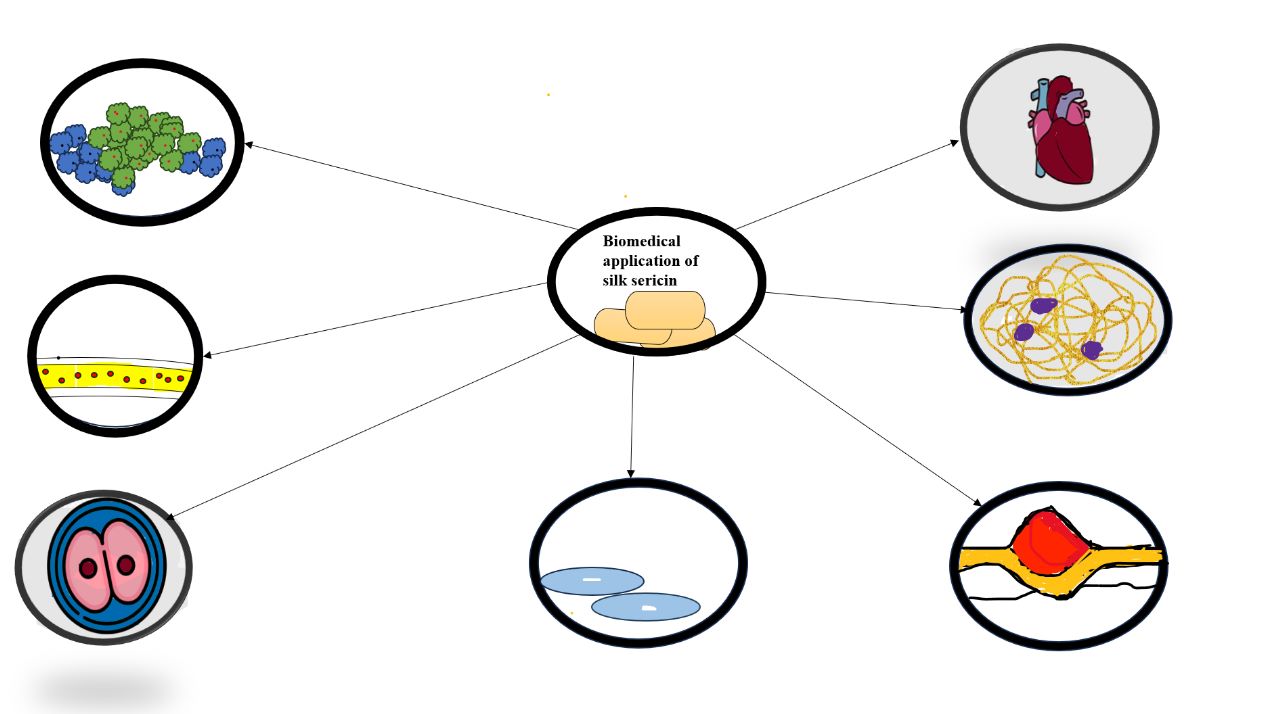 Figure 1: Biomedical applications of silk sericin protein.Sericin categoryWater solubilityPosition in cocoonMajor Amino acidsNitrogen Present (%)Sericin AThe soluble fraction in warm waterThe outermost layer of the cocoonserine, threonine, glycine, and aspartic acid17.2% nitrogenSericin BSoluble in hot waterThe intermediate layerserine, threonine, glycine, aspartic acid, and tryptophan16.8% nitrogenSericin CInsoluble in hot waterAdjacent to fibroinserine, threonine, glycine, aspartic acid, tryptophan, and proline16.6% nitrogenSericin FractionAbundant sericinContent (mol%)Sericin AGlutamic acid13%Sericin MThreonine11%Sericin PThreonine11%Amino acid residuesContent in Mulberry Sericin(mol%)Serine32.16Threonine8.04Tyrosine3.14Phenylalanine0.64Tryptophan0.2Glycine16.43Alanine4.35Leucine0.80Isoleucine0.66Valine2.56Asparagine18.71Glutamine3.83Arginine3.74Lysine1.79Histidine1.46Methionine0.64cysteine0.13Proline0.97Applications in biomedicalPharmacological properties of sericin responsible for the applicationAnticarcinogenicSericin represses lipid peroxidation indicating antioxidant properties.Wound HealingCharacteristic moisturizing factor in human skin.Encouraging collagen formation.Advances collagen union and re-epithelialization.Helpful as a biomaterial.Skin Tissue HealingSericin cream shows more skin tissue healing properties when compared to sericin base.Metabolic OutcomesSericin multiplied by the quantity of immunoglobulin A (IgA), mucins, and cecal organic acids in rats fed a high-fat diet.Consumption of silk protein, sericin elevates intestinal absorption of zinc, iron, magnesium, and calcium in rats.Anticoagulant propertiesHigh molecular weight sericin had higher anticoagulant properties.Sulphated sericin interferes with fibril gathering of fibrin, without postponing the underlying polymerization phenomenonImmune structuresSericin did not modify body weight, meals consumption, and blood cells but reduced the percentage of CD8a and CD80 cellsOligopeptides derived from sericin inside the remedy of tumors and infectious illnesses by extending the activity of NK cells and an increase in IL-2 concentrations.Body WeightLow edibility of sericin changes the plasma lipid profile and increment of cholesterol and triglyceride levels.Sericin decreases non-HDL (high-density lipoprotein) cholesterol and aggregate cholesterol in mice.Sericin did not modify body weight, nourishment utilization, and fat weight yet reduced serum concentration of cholesterol, triglycerides, free unsaturated fats, phospholipids, very low-density lipoproteins (VLDL), and low-density lipoprotein (LDL).Cardioprotective ActivityStandardized extract of Bombyx mori against doxorubicin-induced cardiotoxicity in murine model showed cardioprotective activity.Alcoholic extract of sericin showed cardioprotective hypolipidemic ability. Ethanolic extract of B mori showed cardioprotection in rats.AntioxidantSericin represses lipid peroxidation indicating antioxidant properties.BandageSericin bandage outcomes showed increased healing and patient pain reduction.Tissue EngineeringSericin act as a chief ingredient for biomedical engineering.Polymeric GraftSericin can be used in future improvement of bio-polymeric grafts.Vehicle for Drug DeliveryThe sericin may be used pure or conjugated to produce matrices, particles, and hydrogels that improve the drug delivery capacityOptical PropertiesSericin is used in the development of contact lenses.ZygoteSericin can be used as an alternative protein complement for IVM and IVC in ovine oocytes and zygotesEpithelial and ConnectiveTissue RepairThe addition of 10 % alcohol in sericin solution forms a hydrogel, without the need for cross-linking.Sericin has been incorporated into skin repair and increased collagen production.